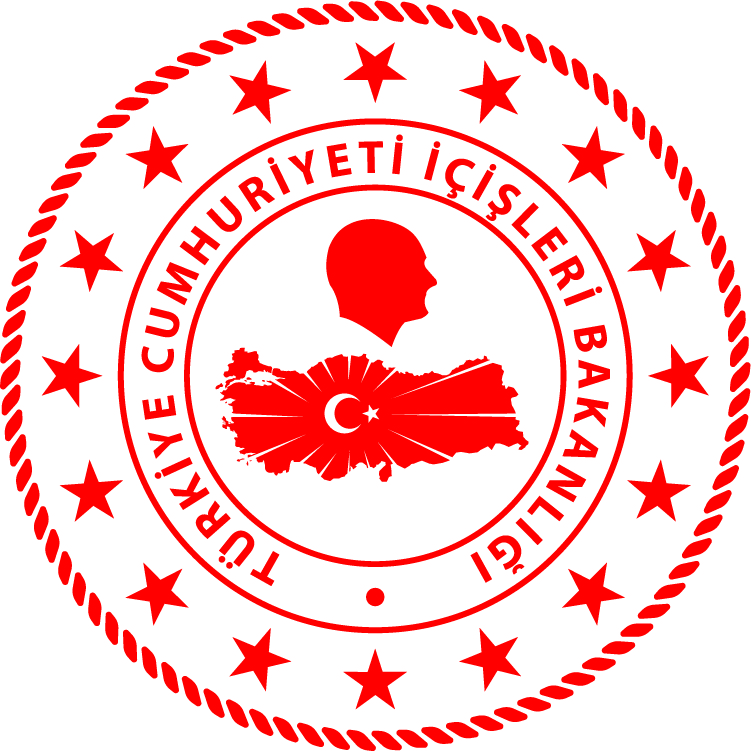 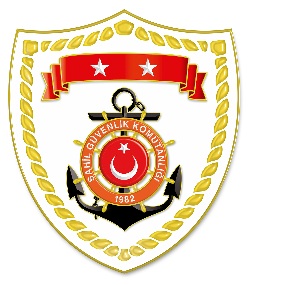 SG Marmara ve Boğazlar Bölge Komutanlığı S.NoTARİHMEVKİ VE ZAMANOLAYTIBBİ TAHLİYE YAPILAN ŞAHISLARAÇIKLAMA121 Eylül 2022ÇANAKKALE/Gökçeada23.25Yaralanma1Gökçeada’da yaralanan 1 şahsın tıbbi tahliyesi gerçekleştirilmiştir.221 Eylül 2022ÇANAKKALE/Bozcaada23.42Rahatsızlanma1Bozcaada’da rahatsızlanan 1 şahsın tıbbi tahliyesi gerçekleştirilmiştir.